Ультразвук проходит испытанияВ Тольяттинском госуниверситете продолжают доработку ультразвукового прибора для эндопротезирования. Очередной этап испытаний посетили представители заказчика – ООО «МЕДТЭК».	Хирургический ультразвуковой инструмент для эндопротезирования разработан специалистами института машиностроения Тольяттинского госуниверситета (ТГУ). Это отечественный аналог зарубежных приборов. Предназначен он для удаления полимерных цементных смесей при протезировании. Операции, проведённые с его использованием, менее травмоопасны для пациента. Работу прибора в лабораторных условиях оценили директор ООО «Медтэк» Андрей Ушаков и главный технолог ООО «МЕДТЭК» Игорь Жуйков. – Мы регулярно приезжаем в Тольятти, что наблюдать за ходом работ. Сотрудники ТГУ работали с нуля, создали достаточно сложный прибор. На его опробирование нужно время. На данном этапе мы  получили хорошие результаты, но есть технические нюансы, которые нужно доработать, – отметил Игорь Жуйков. ООО «МЕДТЭК» – поставщик медицинских изделий и оборудования для эндопротезирования, индустриальный партнёр ТГУ. С компанией из Москвы университет реализует три проекта: разработку раздвижного механизма детского эндопротеза, создание производства самоблокирующегося расширяемого интрамедуллярного стержня для лечения больных с переломами длинных трубчатых костей и производство ультразвукового устройства для эндопротезирования. Хирургический ультразвуковой прибор для эндопротезирования в России ранее не производился. Медики использовали зарубежные инструменты. Но с введением санкций импортировать оборудование стало слишком дорого. Разработка ТГУ в 3-5 раз дешевле иностранного прибора, но при этом не уступает ему в качестве. – Ультразвуковое устройство для эндопротезирования будет востребовано российскими клиниками и врачами-травматологами. При протезировании в костный канал ставят «цементную ножку». Со временем её нужно удалять. Механическими средствами – долотом – можно повредить кость. А ультразвук размягчает цемент и позволяет удалить его более осторожно, – добавляет Игорь Жуйков. Оценил работу прибора и Иван Байриков – член-корреспондент РАН, профессор, главный внештатный челюстно-лицевой хирург Самарской области. Он проводил переговоры в Тольяттинском госуниверситете и по просьбе разработчиков лично протестировать ультразвуковое устройство. – Иван Михайлович отметил, что свои задачи прибор решает хорошо. Но попросил провести дополнительные исследования, чтобы выяснить как влияет ультразвук на нервные окончания. Эту работу нам нужно будет выполнять в содружестве с медиками, – рассказал проректор по научно-инновационной деятельности ТГУ Сергей Петерайтис. После завершения испытаний опытного образца прибора необходимо будет зарегистрировать его в качестве медицинского изделия в Федеральной службе по надзору в сфере здравоохранения, провести клинические испытания. Затем прибор можно будет поставлять в медучреждения. Серийный выпуск ультразвуковых устройств для эндопротезирования будет налажен в ТГУ на площадке инновационно-технологического парка. 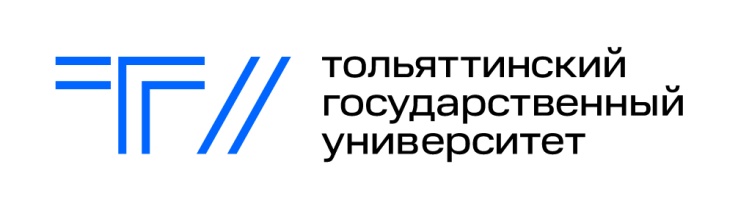 Тольятти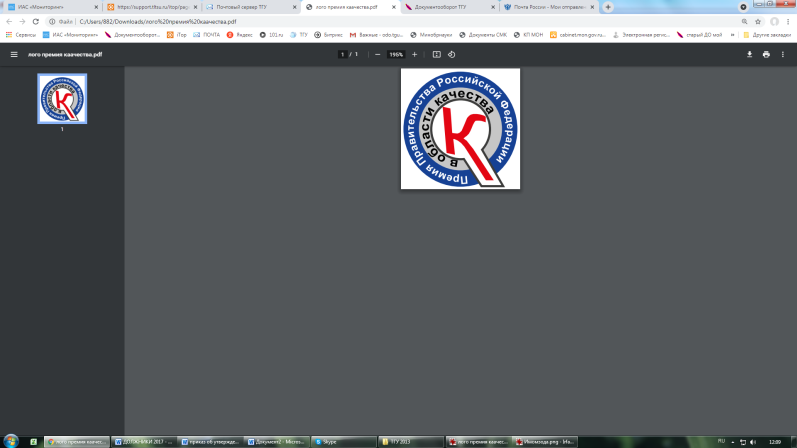 Белорусская, 148 8482 44-93-92press.tgu@yandex.ru